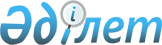 "Сайлау учаскелерін құру туралы" Ерейментау ауданы әкімінің 2014 жылғы 10 сәуірдегі № 2 шешіміне өзгерістер енгізу туралы
					
			Күшін жойған
			
			
		
					Ақмола облысы Ерейментау ауданы әкімінің 2015 жылғы 27 қарашадағы № 17 шешімі. Ақмола облысының Әділет департаментінде 2015 жылғы 21 желтоқсанда № 5130 болып тіркелді. Күші жойылды - Ақмола облысы Ерейментау ауданы әкімінің 2018 жылғы 29 қарашадағы № 10 шешімімен
      Ескерту. Күші жойылды - Ақмола облысы Ерейментау ауданы әкімінің 29.11.2018 № 10 (ресми жарияланған күнінен бастап қолданысқа енгiзiледi) шешімімен.

      РҚАО-ның ескертпесі.

      Құжаттың мәтінінде түпнұсқаның пунктуациясы мен орфографиясы сақталған.
       "Қазақстан Республикасындағы сайлау туралы" Қазақстан Республикасының 1995 жылғы 28 қыркүйектегi Конституциялық Заңының 23-бабының 1-тармағына, "Қазақстан Республикасындағы жергілікті мемлекеттік басқару және өзін-өзі басқару туралы" Қазақстан Республикасының 2001 жылғы 23 қаңтардағы Заңы 33-бабының 2-тармағына сәйкес Ерейментау ауданының әкімі ШЕШІМ ЕТТІ:
      1. "Сайлау учаскелерін құру туралы" Ерейментау ауданы әкімінің 2014 жылғы 10 сәуірдегі (нормативтік құқықтық актілерді мемлекеттік тіркеу Тізілімінде № 4168 тіркелді, "Ерейментау", "Ереймен" газетінде 2014 жылғы 24 мамырда жарияланды) № 2 шешіміне келесі өзгерістер енгізілсін:
      осы шешімнің қосымшасы жаңа редакцияда осы шешімнің қосымшасына сәйкес жазылсын.
      2. Осы шешімнің орындалуын бақылау Ерейментау ауданы әкімі аппаратының басшысы З.Б.Жүсіповаға жүктелсін.
      3. Осы шешім Ақмола облысының Әділет департаментінде мемлекеттік тіркелген күнінен бастап күшіне енеді және ресми жарияланған күнінен бастап қолданысқа енгізіледі.
      "КЕЛІСІЛДІ"
      "27" 11 2015 жыл Ерейментау ауданының сайлау учаскелерi
      № 371 сайлау учаскесі
      Бестоғай ауылы, Кисилев көшесі, 11а, Бестоғай ауылдық клубы.
      Шекаралары: Бестоғай ауылы, Қызылту ауылы.
      № 372 сайлау учаскесі
      Байсары ауылы, Жеңіс көшесі, 44, Ерейментау ауданы білім бөлімінің "Байсары бастауыш мектебі" коммуналдық мемлекеттік мекемесінің ғимараты.
      Шекаралары: Байсары ауылы.
      № 374 сайлау учаскесі
      Олжабай батыр атындағы ауыл, Ш. Байтуаров атындағы көшесі, 15, Ерейментау ауданы білім бөлімінің "Олжабай батыр атындағы орта мектебі" коммуналдық мемлекеттік мекемесінің ғимараты.
      Шекаралары: Олжабай батыр атындағы ауыл.
      № 375 сайлау учаскесі
      Новокаменка ауылы, Рақымжан Қошқарбаев атындағы көшесі, 7, Ерейментау ауданы білім бөлімінің "Новокаменка негізгі мектебі" коммуналдық мемлекеттік мекемесінің ғимараты.
      Шекаралары: Новокаменка ауылы.
      № 377 сайлау учаскесі
      Бозтал ауылы, Тәуелсіздік көшесі, 13б, Ерейментау ауданы білім бөлімінің "Бозтал орта мектебі" коммуналдық мемлекеттік мекемесінің ғимараты.
      Шекаралары: Бозтал ауылы.
      № 378 сайлау учаскесі
      Тайбай ауылы, Микрорайон көшесі, 54, Ерейментау ауданы білім бөлімінің "Тайбай орта мектебі" коммуналдық мемлекеттік мекемесінің ғимараты.
      Шекаралары: Тайбай ауылы, Гагарин көшесі - 1, 2, 3, 4, 5; Западый көшесі - 3, 4, 5, 6, 7, 9, 10, 11, 12, 13, 14, 15, 16, 17, 18, 19, 20, 22; Зеленая көшесі - 1, 2, 3, 5, 7, 9, 11, 13, 15, 17, 19, 21; Қанапьян көшесі - 1, 2, 3, 4, 5, 6, 7, 8, 9, 10, 11, 12, 13, 14, 15, 16, 17, 18, 19, 20; Линейная көшесі - 1, 2, 3, 4, 5, 6, 7, 8, 9, 10, 11, 12, 13, 14, 15, 16, 17; Микрорайон көшесі - 1, 2, 3, 4, 5, 7, 8, 9, 10, 11, 12, 13, 15, 16, 17, 18, 19, 20, 21, 22, 23, 24, 25, 27, 28, 29, 30, 31, 32, 33, 34, 35, 36, 37, 38, 39, 40, 41, 42, 43, 44, 45, 46, 47, 48, 49, 50, 51, 52, 53; Едіге станциясы - 1, 2, 3; Целинная көшесі - 1, 2, 3, 4, 5, 6, 7, 8, 9, 10, 11, 12, 13, 14, 15, 16, 17, 19, 20, 21, 23, 25.
      № 379 сайлау учаскесі
      Елтай ауылы, Достық көшесі, 18, Ерейментау ауданы білім бөлімінің "Елтай негізгі мектебі" коммуналдық мемлекеттік мекемесінің ғимараты.
      Шекаралары: Елтай ауылы, Жарық ауылы.
      № 381 сайлау учаскесі
      Малтабар ауылы, Бөгенбай батыр атындағы көшесі, 15 Ерейментау ауданы білім бөлімінің "Малтабар орта мектебі" коммуналдық мемлекеттік мекемесінің ғимараты.
      Шекаралары: Малтабар ауылы.
      № 382 сайлау учаскесі
      Тайбай ауылы, Микрорайон көшесі, 54, Ерейментау ауданы білім бөлімінің "Тайбай орта мектебі" коммуналдық мемлекеттік мекемесінің ғимараты.
      Шекаралары: Тайбай ауылы, Комсомольский көшесі - 1А, 1, 3, 5, 6, 9, 10, 12, 13, 14, 15, 16, 17, 18, 19, 24, 25, 29, 45; Ленин көшесі - 1А, 1, 2, 3, 4, 5, 6, 7, 8, 9, 10, 12, 13, 14, 15, 16, 17, 18, 20, 21, 22, 24, 25, 27, 28, 29, 30, 31, 34, 36, 37, 38, 39, 41, 42; Озерный көшесі - 1, 2, 3, 4, 5, 7, 8, 9, 10, 16, 17, 18, 21, 22, 24, 25, 29, 35, 37, 39, 40, 41, 43, 44, 45, 46, 47, 49, 58, 62, 64, 66, 70, 72, 74, 76; Алғабас ауылы, Шайкен Тұрсынбай көшесі - 2, 3, 4, 5, 6, 8, 9, 10, 11, 13, 15, 16/1, 17, 18, 20, 21, 22, 23, 27, 28, 32, 34, 36.
      № 383 сайлау учаскесі
      Күншалған ауылы, Рахман Садуақасов көшесі, 11, Ерейментау ауданы білім бөлімінің "Күншалған орта мектебі" коммуналдық мемлекеттік мекемесінің ғимараты.
      Шекаралары: Күншалған ауылы, Қаратал ауылы.
      № 385 сайлау учаскесі
      Шәкей ауылы, Жаңатұрмыс көшесі, 52, Ерейментау ауданы білім бөлімінің "Жанатұрмыс негізгі мектебі" коммуналдық мемлекеттік мекемесінің ғимараты.
      Шекаралары: Шәкей ауылы.
      № 386 сайлау учаскесі
      Ақсуат ауылы, Ыбрай Алтынсарин атындағы көшесі, 2, Ерейментау ауданы білім бөлімінің "Ақсуат орта мектебі" коммуналдық мемлекеттік мекемесінің ғимараты.
      Шекаралары: Ақсуат ауылы.
      № 387 сайлау учаскесі
      Еркіншілік ауылы, Целинная көшесі, 24, Ерейментау ауданы білім бөлімінің "Еркіншілік орта мектебі" коммуналдық мемлекеттік мекемесінің ғимараты.
      Шекаралары: Веренка ауылы; Еркіншілік ауылы: 60 лет Казахстана көшесі – 1, 2, 4, 7, 9, 10, 11, 12, 13, 14, 15, 17, 18, 19, 20, 21, 22, 23, 24, 25, 26, 27, 28, 29, 30, 31, 32, 34, 35, 36, 37, 38, 39, 40, 41, 42, 43, 44, 45, 46, 47, 48, 49, 50, 52, 53, 54, 55, 56, 57, 75, 76, 77, 78, 79, 80, 81, 82, 83, 84, 85, 86, 87; Абай Кұнанбаев көшесі – 1, 2, 3, 4, 5, 6, 7, 9, 10, 11, 12, 13, 14, 15, 16, 17, 18, 19, 20/1, 20/2, 21, 22, 23, 24, 25, 26, 27, 28, 29, 30, 31, 32, 34, 37, 38, 39, 40, 41, 42, 43, 44, 45, 46, 47/1,47/2, 49, 51; Мир көшесі – 1, 2, 3, 4, 5, 6, 7, 9, 10, 11, 12, 13, 14, 15, 16, 17, 18, 19, 20, 21, 22, 23, 24, 25, 26, 27, 28, 29, 30, 31, 32, 34, 37, 38, 39, 40, 41, 42, 43, 44, 45, 46, 47, 48; Больничный көшесі – 1, 2, 4, 5, 7, 8, 9, 11, 12, 13, 14, 15а, 15, 16, 16а, 17, 18, 19, 20, 21, 22; Нефтебаза көшесі – 1, 2, 3, 4, 5/1, 5/2, 6/1, 6/2, 7, 8/1, 8/2; Молодежная көшесі - 1, 2, 4, 6, 8, 9, 11, 12, 14, 15, 16, 17, 18, 19, 20, 23, 24, 25, 26, 27, 28, 29, 31, 32, 33, 34, 35, 36, 37; Новая көшесі – 1, 2, 3б, 4, 5; Риммер көшесі – 1, 2, 3, 4, 5, 7, 8, 10, 11, 12, 13, 15; Целинная көшесі - 1, 2, 4, 6, 8, 9, 11, 11а, 12, 14, 15, 16; Мұхтар Әуезов көшесі – 1, 2, 4.
      Юрий Гагарин көшесі – 1, 2, 3, 5, 6, 7, 11, 13, 14, 15, 16, 17, 18, 19, 20, 21, 22, 23, 24, 25, 26, 27, 28, 29, 30, 31, 32, 33, 34, 35, 36, 37, 38, 39, 40, 41, 42, 43, 44, 45, 46, 46а, 47, 48, 49, 50, 51, 52, 53, 54, 55, 56, 57, 58, 60, 61, 62, 63, 64, 65, 66, 67, 69, 70, 72, 73, 75, 76, 76а, 77, 78, 79, 80, 81, 83; Гагарин көшесі – 1/1, 1/2, 1/3, 1/6, 2/2, 2/3, 2/6, 2/7, 4/5, 4/6, 4/7, 4/8, 4/9, 4/10; Пристанционная көшесі – 1, 2/3, 3, 3а, 4, 5, 6, 7, 9, 13,13а, 14а, 15, 16/1, 17, 17а, 17 б, 18/1, 19, 19/1, 19/2, 22/1, 22/2, 22/3, 22/4, 23, 27, 28, 31/1, 33/2, 34, 35/1, 41/1, 43/2, 49/2.
      № 388 сайлау учаскесі
      Новомарковка ауылы, Кисилев көшесі, 20, Ерейментау ауданы білім бөлімінің "Балабек Жахин атындағы Новомарковка орта мектебі" коммуналдық мемлекеттік мекемесінің ғимараты.
      Шекаралары: Новомарковка ауылы.
      № 389 сайлау учаскесі
      Ақмырза ауылы, Бейбітшілік көшесі, 11, Ерейментау ауданы білім бөлімінің "Ақмырза орта мектебі" коммуналдық мемлекеттік мекемесінің ғимараты.
      Шекаралары: Ақмырза ауылы, Жолбасшы ауылы.
      № 391 сайлау учаскесі
      Еркіншілік ауылы, Целинная көшесі, 20, Еркіншілік мәдениет үйі.
      Шекаралары: Еркіншілік ауылы, Владимир Ленин көшесі – 1, 2, 3/1, 3/2, 4/1, 4/2, 5, 6/1, 6/2, 7, 8, 9, 10, 11, 12, 13, 14, 15, 16, 17, 18, 19, 20, 21, 23, 24, 25, 26, 27, 28, 29, 30, 31, 32, 33, 34, 35, 36, 37, 38, 39, 40, 41, 42, 43/1, 43/2, 44, 45, 46, 47, 48, 49, 50, 51, 52, 53, 54, 55, 56, 57, 58, 59, 61, 62, 63, 64, 65, 66, 67, 69, 70/1, 70/2, 71, 72, 73, 74, 75, 76, 77, 78, 79, 80, 81, 82, 83, 84, 85, 86, 87, 88, 89, 90, 91, 92, 93, 94, 95, 96, 98, 99, 100, 101, 102, 103, 104, 105; Карл-Маркс көшесі – 1, 2, 3, 4, 5, 6, 7, 8, 9, 10/1, 10/2, 11, 12, 13/1, 13/2, 14, 15, 16/1, 16/2, 17, 18, 19, 20, 22, 24, 25, 26, 27, 28, 29, 30, 31, 32, 33, 35, 36, 37, 38, 39, 40, 41, 42, 43, 44, 45, 46/1, 46/2, 48, 49, 50, 51, 52, 53, 55/1, 55/2, 55/3, 55/4, 55/5, 57/1, 57/2, 57/3, 59/1, 59/2, 59/3, 60а, 60, 61/1, 61/2, 61/3, 62, 63, 65, 66, 67, 68, 69, 70, 71, 72, 74, 75, 76, 77, 78, 79, 80, 81, 82, 83, 84, 86, 87, 88, 89, 90, 91, 92, 93, 94, 95, 97, 98, 99, 100/1, 100/2, 101, 103, 104; Сергей Киров көшесі - 1, 1а, 2, 3, 4, 5, 6, 7, 8, 9, 10, 11, 12, 13, 15, 16, 17, 18, 19, 21, 23, 24, 25, 26, 29, 30, 32, 33, 34, 35, 36, 37, 38, 39, 40, 41, 42, 43, 44, 45, 46, 47, 48, 49, 50, 52/1, 52/2, 53, 54, 55, 56, 57, 58, 58а, 59, 60, 61, 62, 62а, 63, 64, 65, 66, 67, 69, 70/1, 70/2, 71, 72, 73, 74, 75, 76, 77, 77а, 78, 79, 80, 81, 82, 83, 84, 85, 86, 87, 88, 89, 90, 91, 92, 93, 94, 95, 96, 98, 100, 101, 102, 103, 104, 105; 107/1, 107/2, 108, 109/1, 109/2, 110, 111/1, 111/2, 112, 113, 114, 115, 116, 118, 120/, 120/2; Набережная көшесі – 1, 1/3, 2, 2/2, 3, 3а, 3, 4а, 5, 6, 6а, 7, 8, 9, 10, 10а, 11, 12, 12а, 13, 14, 14а, 15, 16, 16б,19/1, 19, 20, 20а, 20в, 21, 22, 24, 25, 26, 28, 28а, 29, 29а,31, 31а, 32, 34, 34а, 34/1, 34/2, 34/3, 35, 35а, 36, 37, 38/1, 38, 39, 40, 41, 42, 43, 44, 45, 46, 47, 48,48а, 50, 50а, 51, 52, 53, 54, 55, 56, 57, 58, 59, 60, 60а, 61, 62, 63, 64, 65, 66, 67;
      № 393 сайлау учаскесі
      Енбек ауылы, Иманғали балуан көшесі, 12, Ерейментау ауданы білім бөлімінің "Енбек негізгі мектебі" коммуналдық мемлекеттік мекемесінің ғимараты.
      Шекаралары: Енбек ауылы.
      № 394 сайлау учаскесі
      Ерейментау қаласы, Молдажан Жадайұлы атындағы көшесі, 21, Ерейментау ауданы білім бөлімінің "№ 1 негізгі мектебі" коммуналдық мемлекеттік мекемесінің ғимараты.
      Шекаралары: Ерейментау қаласы, Горнолесной көшесі – 4, 11, 14, 32, 35; Каменный карьер көшесі – 1, 2, 3, 4, 5, 6, 7, 9, 10, 11, 12, 13, 14, 15, 16, 17, 18, 19, 21, 22, 23, 24, 25, 26, 27, 28, 29, 30, 31, 32, 34, 37, 38, 39, 40, 41, 42, 43, 44, 45, 46, 47, 49, 50, 51, 52, 53, 54, 55, 56, 57, 58, 59, 60, 61, 62, 64, 66, 67, 68, 69, 70, 71, 72, 73, 74, 75,76, 77, 78, 79, 81; Бекболат ақын көшесі – 1, 2, 3, 4, 5, 6, 7, 8, 9, 10, 11, 12, 13, 14, 15, 16, 17, 18, 19, 20, 21, 23, 24, 25, 26, 27, 28, 29, 30, 31, 32, 33, 34, 35, 36, 37, 38, 39, 40, 41, 42, 43, 44, 45а, 46, 47, 48, 49, 50, 51, 52, 53, 54, 55, 56, 57, 58, 59, 60, 61, 62, 63, 64, 65, 66, 67, 68, 69; Молдажан Жадайұлы көшесі – 1, 2, 3, 4, 5, 6, 7, 8, 9, 10, 11, 12, 13, 14, 15, 16, 17, 18, 19, 20, 22, 23, 24, 25, 26, 27, 28, 29, 30, 31, 32, 33, 34, 35, 36, 37, 38, 39, 40, 41, 42, 43, 44, 45, 46, 47, 48, 49, 50, 51, 52, 53, 54, 55, 56, 57, 58, 59, 60, 61, 62, 63, 64, 65, 66, 67, 68, 69, 70, 71, 72, 73, 74, 75, 76, 77, 78, 79, 80, 81, 82, 83, 84, 85, 86, 87, 88, 89, 90, 91, 92, 93, 94, 95, 96, 97, 98, 99, 100, 101, 102, 103, 104, 105, 106, 107, 108, 109, 110, 111, 112, 113, 114, 115, 116, 117, 118, 119, 120, 121, 122, 123, 124, 125, 126, 127.
      № 395 сайлау учаскесі
      Ерейментау қаласы, Абай Құнанбаев көшесі, 17 көшесі, Ерейментау ауданы білім бөлімінің "Ерейментау қаласының № 1 орта мектебі" коммуналдық мемлекеттік мекемесінің ғимараты.
      Шекаралары: Ерейментау қаласы, Сейфулин көшесі - 1, 2, 3, 4, 5, 6, 7, 8, 9, 10, 11, 12, 13, 14, 15, 16, 17, 18, 19, 20, 20а, 22, 23а, 24, 24а, 25, 26, 27, 29, 33, 40; Амангелді көшесі – 1, 3, 5, 6, 7, 8, 9, 10, 11, 12, 13, 14, 15, 16, 17, 18, 19, 20, 22, 23, 23а; Қарасу көшесі - 1, 2, 3, 4, 5, 6, 7, 8, 9, 10, 11, 12, 13, 14, 15, 16, 17, 18, 19, 20, 22, 23, 24, 25, 26, 27, 29, 30, 34, 36, 38, 40, 42, 44, 46.
      № 396 сайлау учаскесі
      Сілеті ауылы, Ыбырай Алтынсарин атындағы көшесі, 9, Ерейментау ауданы білім бөлімінің "Сілеті орта мектебі" коммуналдық мемлекеттік мекемесінің ғимараты.
      Шекаралары: Сілеті ауылы.
      № 397 сайлау учаскесі
      Торғай ауылы, Мәдениет көшесі, 25, Торғай ауылдық клубының ғимараты.
      Шекаралары: Торғай ауылы, Қарағайлы ауылы.
      № 398 сайлау учаскесі
      Ерейментау қаласы, Жеңіс көшесі, 6, Ерейментау ауданы білім бөлімінің "Төлеу Шаханов атындағы № 3 орта мектебі" коммуналдық мемлекеттік мекемесінің ғимараты.
      Шекаралары: Ерейментау қаласы, Кенесары Қасымов көшесі – 4, 6, 8, 10, 12, 14, 16, 93, 93а, 95, 99, 103, 105, 107, 109, 111, 113, 115, 117, 119, 121, 123, 125, 127, 129, 131, 133, 135, 137, 139, 141, 143, 145, 147, 149, 151, 153; Абылайхан көшесі - 120, 122, 124, 126, 128, 130,132, 132а, 132б, 134, 134а, 134б, 136, 136а, 136б, 140, 142, 144, 146, 148, 150, 152, 154, 156, 158, 160, 162, 164, 166, 168, 170, 172, 174, 176, 178, 180, 182, 184, 186, 188, 190, 190а, 192, 194, 196, 198, 200, 202, 204, 206, 208, 210, 212, 214, 216, 218, 220, 222, 224, 226, 228, 230, 232, 234, 236, 238, 240, 242, 244, 246; Үмбетей Жырау көшесі - 2, 2-А; Жеңіс көшесі – 1, 2, 3, 4; Талғат Мұсабаев көшесі – 1, 2, 3, 4, 5; Атан Батыр көшесі – 1, 2, 3, 5; Мир көшесі - 1, 2, 3, 4, 5, 6, 7, 8, 9; Железнодорожный көшесі – 1, 2, 3, 4, 5, 6, 7,8; Свобода көшесі – 1, 2, 3, 4, 5, 6, 7, 8; Гагарин көшесі – 1, 1а, 2, 3, 4, 5, 6.
      № 400 сайлау учаскесі
      Балықты ауылы, Орталық көшесі, 12, Ерейментау ауданы білім бөлімінің "Балықты бастауыш мектебі" коммуналдық мемлекеттік мекемесінің ғимараты.
      Шекаралары: Балықты ауылы.
      № 401 сайлау учаскесі
      Жаңажол ауылы, Тәуелсіздік көшесі, 4, Ерейментау ауданы білім бөлімінің "Жаңажол негізгі мектебі" коммуналдық мемлекеттік мекемесінің ғимараты.
      Шекаралары: Жаңажол ауылы.
      № 402 сайлау учаскесі
      Өлеңті ауылы, Мәншүк Мәметова көшесі, 2а, Өлеңті ауылдық клубының ғимараты.
      Шекаралары: Өлеңті ауылы, Қоржынкөл станциясы.
      № 403 сайлау учаскесі
      Өлеңті станциясы, Қаныш Сатбаев атындағы көшесі, 17, "Вокзал сервис" АҚ вокзал ғимараты.
      Шекаралары: Өлеңті станциясы.
      № 405 сайлау учаскесі
      Ажы ауылы, Зейн Шашкин атындағы көшесі, 4, ауылдық клуб ғимараты.
      Шекаралары: Ажы ауылы, Койтас ауылы.
      № 407 сайлау учаскесі
      Ерейментау қаласы, Абай Құнанбаев көшесі, 17, Ерейментау ауданы білім бөлімінің "Ерейментау қаласының № 1 орта мектебі" коммуналдық мемлекеттік мекемесінің ғимараты.
      Шекаралары: Ерейментау қаласы, Автомобилисттер көшесі – 2, 3, 4, 6, 12, 12а, 14,16; Желтоқсан көшесі - № 2, 3, 4, 6, 8, 10, 12, 14, 16, 17, 18, 20, 22, 24, 26, 28, 30; Жантай батыр көшесі - № 1, 2, 3, 4, 6, 8, 10, 12, 14, 15, 16, 17, 18, 19, 20, 21, 22, 23, 24, 25, 26, 27, 28, 29, 30, 31, 32, 33, 34, 35, 36, 37, 38, 39, 40, 41, 43; Шоқан Уәлиханов көшесі – 1, 2, 3, 4, 5, 6, 7, 8, 9, 10, 11, 12, 13, 14, 15, 16, 18; Бөгенбай көшесі – 1 2, 2а, 2б, 3, 4, 5, 6, 7, 8, 9, 10, 11, 12, 14, 15, 16, 17, 18, 18а, 19, 20, 21, 22, 23, 24, 25, 26, 27, 28, 29, 30, 32, 34, 35, 36, 37, 38, 39, 40, 42, 43, 44, 45, 46, 47, 48, 49, 50, 51, 52, 53, 54, 55, 56; Абай Құнанбаев көшесі – 1, 2, 3, 4, 5, 6, 7, 7а, 8, 9, 10, 11, 12, 13, 14, 15, 16, 17, 17а, 18, 19, 20, 21, 22, 23, 24, 25, 26, 27, 28, 29, 30, 31, 32, 33, 34, 35, 36, 37, 38, 39, 40, 41, 42, 43, 44, 45, 46, 47, 48, 49, 50, 51, 52, 53, 54, 55, 56, 57, 58, 59, 60, 61, 62, 63, 64, 65, 66, 67, 68, 69, 70, 71, 72, 73, 74, 75, 76, 78, 80, 82, 84, 86; Абылайхан көшесі – 2, 3, 4, 5, 6, 7, 8, 9, 10, 11, 12, 13, 14, 15, 16, 17, 18, 19, 20, 21, 23, 24, 25, 26, 27, 28, 29, 30, 31, 32, 33, 34, 35, 36, 37, 38, 39, 40, 41, 42, 43, 44, 45,46, 48, 49, 50, 51, 52, 53, 54, 55, 56, 57, 58, 59, 60, 61, 62, 63, 64, 65, 66, 67, 68, 69; Кенесары Қасымов көшесі – 1, 2, 3, 5, 7, 9, 11, 13, 15, 17, 19, 21, 23, 25, 27, 29, 31, 33, 35; Школьный переулок көшесі - 1, 2, 3, 4, 5, 6, 7, 8, 9, 9а, 10, 10а, 11, 12, 13; Зеленый хутор көшесі – 1, 2, 2б, 3, 4, 5, 6, 7, 8, 8а, 9, 10, 10а, 11, 12, 12а, 13, 14, 15, 16, 17, 18, 19, 20, 22, 23, 24, 25, 26, 27, 28, 29, 30, 31, 32, 33, 34, 35, 36, 37, 38, 39, 40, 41, 42, 43, 44, 45, 46, 47, 48, 49, 50, 51, 52, 53, 54, 55, 56, 56а, 56б, 57, 58, 59, 60, 61, 62, 63, 64, 65, 67, 69, 70, 71, 73, 74, 75, 77, 79, 81, 83, 85, 87, 89, 91, 93, 95, 97, 99, 101, 103, 105, 107, 109, 111, 117, 123, 125, 127, 129,131,133, 135, 137, 139, 141, 143, 145, 147, 149, 149а, 151, 153, 155, 157, 159, 161, 163, 165, 167, 169, 171, 173, 175, 177, 179, 181, 183, 185, 187, 189, 191, 193, 195, 197, 199, 201, 203, 205, 207, 209, 211, 213; Заречный көшесі - 1, 2, 3, 4, 5, 7, 9, 10, 11, 12, 13, 14, 15, 16, 17, 18, 19, 20, 22, 23, 24, 25, 27, 29, 30, 31, 32, 33, 34, 36, 37, 38, 39, 40, 42, 44, 45, 46, 47, 48, 49, 50, 51, 51а, 52, 53, 54, 55, 56, 57, 63, 65, 69, 71, 73, 75, 77, 79, 81, 83, 85, 87, 89, 91, 93, 95, 97, 107, 111; Приречнаый көшесі - 1, 2, 3, 3а, 4, 6, 7, 8, 9, 10, 11, 12, 13, 14, 15, 16, 17, 18, 19, 20, 22, 23, 24, 25, 26; Степной көшесі - 1, 4, 5, 6, 7, 8, 9, 11; Болат Бектеміров көшесі – 1, 2, 3, 4, 7, 8, 10, 11, 12, 13, 14, 15, 16, 17, 18, 20, 22; Валерий Чкалов көшесі – 1, 2, 3, 4, 5, 6, 7, 8, 8а, 9, 10, 11, 12, 12а, 13, 14, 15, 16, 17, 18, 19, 20, 22, 23, 24, 25, 26, 29; Саққұлак-би көшесі – 1, 3, 7, 9, 11, 13, 15, 15а, 17, 19, 21, 23.
      № 408 сайлау учаскесі
      Ерейментау қаласы, Мұхтар Әуезов көшесі, 8, Ерейментау ауданы білім бөлімінің "Бөгенбай батыр атындағы қазақ орта мектебі" коммуналдық мемлекеттік мекемесінің ғимараты.
      Шекаралары: Ерейментау қаласы, Автомобилисттер көшесі – 23, 47, 87; Желтоқсан көшесі - 19, 21, 23, 25, 27, 32, 34, 36, 38, 40, 42, 44, 46; Жантай батыр көшесі - 42, 44, 45, 46, 47, 48, 49, 50, 51, 52, 53, 54, 55, 56, 57, 58, 59, 60, 61, 62 63, 65, 67, 69, 71, 73, 75, 77, 79, 81; Шоқан Уәлиханов көшесі - 17, 19, 20, 22, 23, 24, 25, 26, 27, 28, 29, 30, 31, 32, 33, 34, 35, 36, 41а, 42, 43, 43б, 43в, 44, 46, 50, 50а, 52, 52а, 54; Бөгенбай көшесі – 57, 58, 59, 60, 61, 62, 63, 64, 65, 66, 67, 68, 69, 70, 71, 72, 73, 74, 75, 76, 78, 79, 80, 81, 82, 83, 84, 85, 86, 87, 89, 91; Абай Құнанбаев көшесі – 77, 79, 81, 83, 85, 87, 88, 89, 90, 91, 92, 93, 94, 95, 96, 97, 98, 100, 102, 104, 106, 109, 109а, 109б, 111, 117, 120, 122, 124, 130; Абылайхан көшесі – 70, 71, 72, 73, 74, 75, 76, 77, 78, 79, 81, 83, 85, 87, 89, 90, 91, 92, 93, 98, 99, 100, 101, 102, 103, 104, 105,106, 107, 108, 109, 110, 111, 112, 114, 115, 116, 117, 118; Кенесары Қасымов көшесі – 41, 43, 45, 47, 49, 51, 53, 55, 57, 59, 61, 63, 65, 67, 69, 71, 73, 75, 77, 79, 79а, 81, 83, 85, 85а, 87а, 87б, 87в, 89; Саққұлақ-би көшесі – 2, 4, 6, 8, 10, 12,12а, 14, 16, 18, 20, 22, 24; Аманжол Әлжанов көшесі – 1, 2, 3, 3а, 3б, 4, 5, 6, 7, 8, 8а, 10, 11, 12, 13, 14, 15, 16, 17, 18, 19, 20, 22, 23, 24, 25, 26, 27, 28, 29, 30, 31, 32, 33, 34, 35; Мұхтар Әуезов көшесі – 1, 2, 3, 5, 6, 7, 9, 9а, 11, 12, 13, 14; Әл-Фараби көшесі – 1, 2, 3, 4, 5, 6, 7, 8, 9, 11, 11а, 13, 14, 15, 16, 17, 18, 19, 20, 21, 22, 24, 25, 26, 27, 28, 29, 31; Үмбетей Жырау атындағы көшесі – 5, 7, 9, 11, 13.
      № 409 сайлау учаскесі
      Ерейментау қаласы, Жеңіс көшесі, 6, Ерейментау ауданы білім бөлімінің "Төлеу Шаханов атындағы № 3 орта мектебі" коммуналдық мемлекеттік мекемесінің ғимараты.
      Шекаралары: Ерейментау қаласы, Абай Құнанбаев көшесі – 125, 127, 129, 132, 134, 138, 140, 142, 144, 146, 148, 150, 152, 154, 156, 158, 160, 162, 164, 166, 168, 170, 172, 174, 176, 178, 180, 182, 184, 186, 188, 190, 192, 194, 196, 198, 200, 202, 204, 206, 208, 210, 212, 214, 216, 218, 220, 222, 224, 226, 228, 230, 232, 234, 236, 238, 240; Абылайхан көшесі – 119, 121, 123, 125, 127, 129, 131, 133, 135, 137, 139, 141, 143, 145, 147, 149, 151, 153, 155, 157, 161,163, 165, 167,169, 171, 173, 175, 177, 179, 181, 183, 185, 187, 189, 191, 193, 195, 197, 199, 201, 203, 205, 207, 209, 211, 213, 215, 217, 219, 221, 223, 225, 227, 229, 237; Талғат Мұсабаев көшесі – 6, 7; Атан батыр көшесі - 6, 9; Мир көшесі – 10, 11, 12, 13, 14, 15, 16; Железнодорожный көшесі – 9, 10, 11, 12, 13, 14, 15, 16; Свобода көшесі – 9, 10, 11, 12, 13, 14, 15, 16; Юрий Гагарин көшесі – 7, 8, 9, 10, 11, 12, 13; Әлихан Барлыбаев көшесі – 1, 2, 3, 4, 5, 6, 7, 8, 9, 10, 11, 12, 13, 14, 16; Яков Киселев көшесі – 1, 2, 3, 4, 5, 7; Западный көшесі - 1, 2, 3, 4, 5, 6, 7, 8, 9, 10, 11, 12, 13, 14, 15, 16, 17, 18, 19, 20, 21, 23.; Шоқан Уәлиханов көшесі - 45, 47, 49, 56, 60; Бөгенбай көшесі – 97, 99, 101.
      № 410 сайлау учаскесі
      Ерейментау қаласы, Шоқан Уәлиханов көшесі, 51, Ерейментау ауданы білім бөлімінің "№ 2 орта мектеп-лицейі" коммуналдық мемлекеттік мекемесінің ғимараты.
      Шекаралары: Ерейментау қаласы, Абай Құнанбаев көшесі – 133, 135, 137, 139, 141, 143, 145, 147, 149, 151, 153, 155, 157, 159, 161, 163, 165, 167, 169, 171, 173, 175, 177, 179, 181, 183, 183а, 185, 187, 189, 191, 193, 195, 197, 199, 201; Бөгенбай көшесі - 88, 90, 92, 94, 96, 98, 100, 102, 104, 106, 108, 105, 107, 109, 110, 111, 112, 113, 114, 115, 116, 117, 118, 119, 120, 121, 122, 123, 124, 125, 126, 127, 128, 129, 130, 131, 132, 133, 134, 135, 136, 137, 138, 139, 140, 141, 142, 143, 144, 145, 146, 147, 148, 149, 150, 151, 153, 155, 157, 161, 163, 165, 167, 169, 171, 173, 175, 177, 179, 181, 183; Шоқан Уәлиханов көшесі - 53, 55, 57, 59, 61, 62, 64, 65, 66, 67, 68, 69, 70, 71, 72, 73, 74, 75, 76, 77, 78, 79, 80, 81, 82, 83, 84, 85, 86, 87, 88, 89, 90, 91, 92, 94, 96, 98, 100, 102, 104, 106, 108, 110, 112, 114, 116, 118, 120, 122, 124, 126, 128, 130,132, 134, 136, 138, 140, 142, 144, 146, 148, 150; Жантай батыр көшесі - 91, 92, 92а, 93, 94, 95, 96, 97, 98, 99, 100, 101, 102, 103, 105, 107, 111; Желтоқсан көшесі - 124, 126, 142; Октябрьский переулок көшесі - 1, 2, 2а, 3, 4, 5, 6, 7; Первомайский переулок көшесі - 1, 1а, 2, 2а, 3, 4, 5, 6, 7, 8, 9, 10, 11, 12; Талғат Мұсабаев көшесі - 8, 10, 13; Атан батыр көшесі - 8, 9, 11, 12, 13, 14, 16, 17, 18, 18а, 20, 22; Мир көшесі - 17, 17а, 17/1, 18, 19, 20, 21, 22, 23, 24, 25, 26, 27, 28, 29, 30, 31, 32, 34, 36, 38, 38а, 40, 42, 44, 46; Железнодорожный көшесі - 17, 18, 19, 20, 21, 22, 23, 24, 25, 26, 27, 28, 29, 30, 31, 31а, 32, 33, 34, 35, 36, 37, 38; Свобода көшесі – 17, 18, 19, 20, 21, 22, 23, 24, 25, 26, 27, 28, 29, 30, 31, 32, 33, 34, 35, 36, 38; Юрий Гагарин көшесі – 13, 14, 15, 16, 17, 18, 19, 20, 21, 22, 23, 24, 25, 26, 27, 28, 29, 30, 31, 32, 33, 34, 35, 36, 37, 38; Әлихан Барлыбаев көшесі – 15, 17, 18, 19, 20, 21, 22, 23, 24, 25, 26, 26а, 27, 28, 29, 31, 33; Строительный көшесі – 1, 3, 5, 7, 9, 11, 13, 15; Заводской көшесі – 6, 8, 10, 10а.
      № 411 сайлау учаскесі
      Ерейментау қаласы, Қазақ көшесі, 8, Ерейментау ауданы білім бөлімінің "Ерейментау қаласының № 2 негізгі мектебі" коммуналдық мемлекеттік мекемесінің ғимараты.
      Шекаралары: Ерейментау қаласы, Линейная көшесі - 4, 6, 11, 12, 13, 15, 16, 17, 18, 19, 20, 21, 22, 23, 24, 25, 26, 27, 28, 29, 30, 31, 33, 35; Интернациональный көшесі - 1, 2, 3, 4, 5, 6, 7, 8, 9, 10, 11, 12, 13, 14, 15, 16, 17, 18, 19, 20, 22, 23, 24, 25, 26, 27, 28, 29, 30, 31, 32, 33, 34, 35, 36, 37, 38, 39, 40, 41, 42, 43, 44, 46, 47, 48, 49, 50, 51, 52, 53, 54, 55, 56, 57, 58, 59, 60, 61, 62, 63; Жанайдар Ыбыраев көшесі - 1, 2, 3, 4, 5, 6, 7, 8, 9, 10, 11, 12, 13, 14, 15, 16, 17, 18, 19, 20, 22, 23, 24, 26, 27, 28, 29, 30, 31, 32, 33, 34, 35, 36, 37, 38, 39, 40, 41, 42, 43, 44, 45, 46, 47, 48, 49, 50, 51, 52, 53, 55, 57, 58, 59, 60, 60а, 61, 62, 63, 64, 65, 66, 67, 68, 69, 70, 72, 73, 74, 75, 76, 77, 78, 79, 80, 81, 82, 83, 84, 86, 87, 88, 89, 90, 91, 92, 93, 94, 95, 96, 97, 98, 99, 101, 103, 105, 107, 109, 111; Ғалымжан Мұқатов көшесі - 1, 2, 3, 4, 5, 6, 7, 8, 9, 10, 11, 12, 13, 14, 15, 16, 17, 18, 19, 20, 22, 25, 26, 27, 28, 30, 31, 32, 32а, 33, 34, 36, 38, 38а, 39, 40, 41, 42, 43, 44, 45, 46, 47, 48, 49, 50, 51, 52, 53, 54, 55, 56, 57, 59, 60, 61, 62, 64, 66, 67, 68, 69, 70, 71, 72, 73, 74, 75, 76, 77, 78, 79, 80, 81, 82, 83, 84, 85, 86, 87, 89, 90, 91, 92, 93, 94, 95, 97, 98, 99, 100, 101, 102, 103, 104, 105, 106, 107, 108, 109, 110; Қазахская көшесі - 1, 2, 3, 4, 5, 6, 7, 8, 9, 10, 11, 12, 13, 14, 15, 16, 17, 18, 19, 20, 20а, 22, 23, 24, 26, 28, 28а, 28б, 29, 30, 31, 32, 32а, 33, 34, 35, 36, 37, 38, 38а, 39, 40, 41, 42, 43, 44, 45, 46, 47, 48, 49, 50, 51, 52, 53, 55, 56, 57, 58, 59, 61, 65, 67, 69, 71, 73; Северный көшесі - 1, 2, 3, 4, 5, 6, 7, 9, 11, 13, 14; Жамбыл Жабаев көшесі - 1, 2, 3, 6, 10, 11, 12, 13, 15, 19, 20, 23, 24, 25, 26, 27, 28; Деповской көшесі - 1, 2, 3, 4, 5, 6, 7, 8, 9, 10, 11, 12, 13, 14, 15, 16, 17,18, 20, 21, 22, 23, 24, 25, 26, 27, 28, 29, 30.
					© 2012. Қазақстан Республикасы Әділет министрлігінің «Қазақстан Республикасының Заңнама және құқықтық ақпарат институты» ШЖҚ РМК
				
      Ерейментау
ауданының әкімі

Е.Нұғыманов

      Ерейментау аудандық
аумақтық сайлау
комиссиясының төрағасы

М.Әдрешев
Ерейментау ауданы әкiмiнiң
2015 жылғы "27" 11 № 17
шешiмiне қосымшаЕрейментау ауданы әкiмiнiң
2014 жылғы 10 сәуірдегі № 2
шешiмiне қосымша